Robin’s Homework7thOctober 2022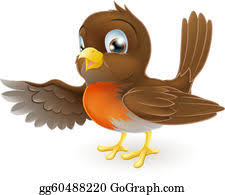 TasksPlease try and complete what you can . If you would like to email your work to me, my email is: c.clarke@carletongreen.lancs.sch.uk Check your reading record for your logins to Education City, Oxford Owl, TTRS and Numbots.
Maths – Education CityWriting- Can you write a description about your favourite place? Use your expanded noun phrases.Reading – Read your school reading book at home and ask a grown up to write in your reading record.  Try and read a little bit every night.You can always access Oxford Owl online for extra reading. Times tables - 
Y2’s - Times tables rockstars https://ttrockstars.com/beta/  Please practise your 2s, 5s and 10s.
Y1’s – Login to Numbots Spellings – This is related to what we are learning in phonics. Please find your child’s spelling group written in your reading record diary. IDL- Access IDL 3 times a week. Topic- While you’re out and about, can you spot any human and physical features? Examples of human: School, church, Town. Physical: River, mountain.Can you start to bring in any plastic drinks bottles which have a flower shape at the bottom, e.g. coke bottles. We will need them next month to create our poppy display  Can you bring in or email me pictures of you reading your favourite book at home for our reading corner. Spelling test will be every Friday SpellingsGroup 1Group 2Group 3this, with, thing, bang, again, nail, hascried, joke, rule, cube, confuse, again, thought  Replied, pride, episode, conclude, perfume,  Ridicule, thought, through 